ＭＹコミュニケーションボード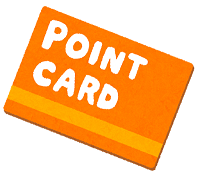 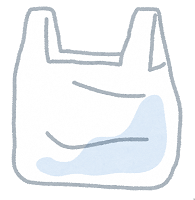 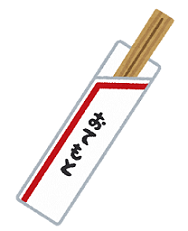 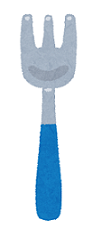 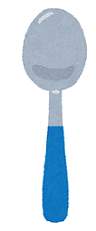 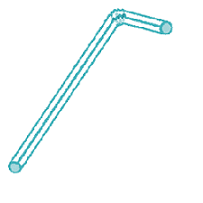 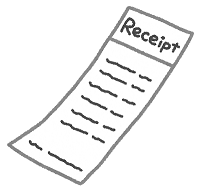 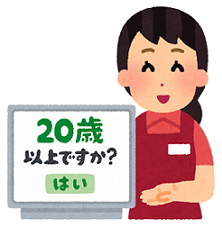 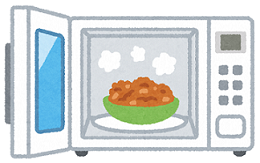 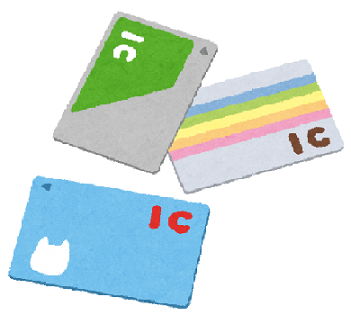 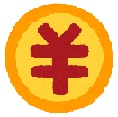 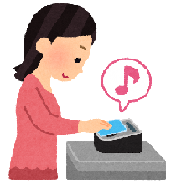 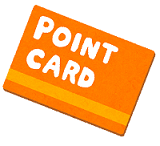 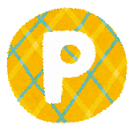 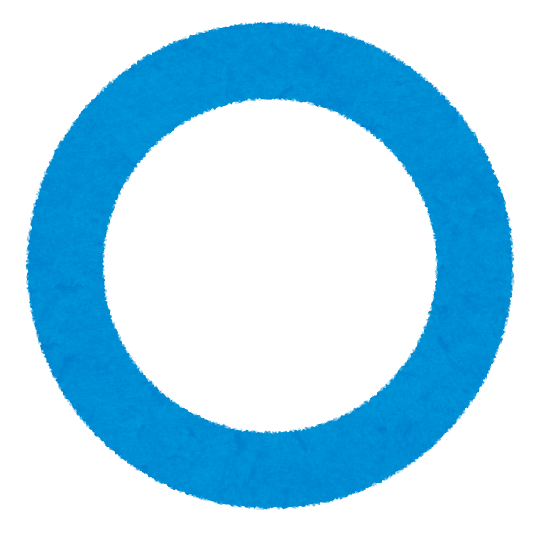 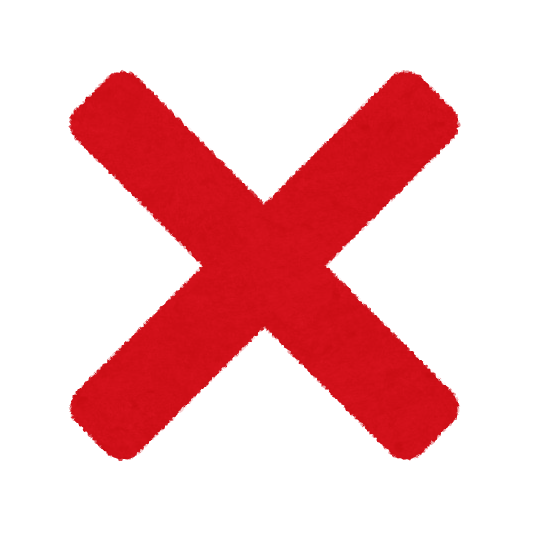 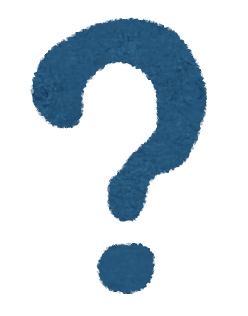 